Colours of the ocean-To write a descriptionToday you will be writing a description of the fish and the surroundings. Use the below description to help you start. You may magpie these ideas.
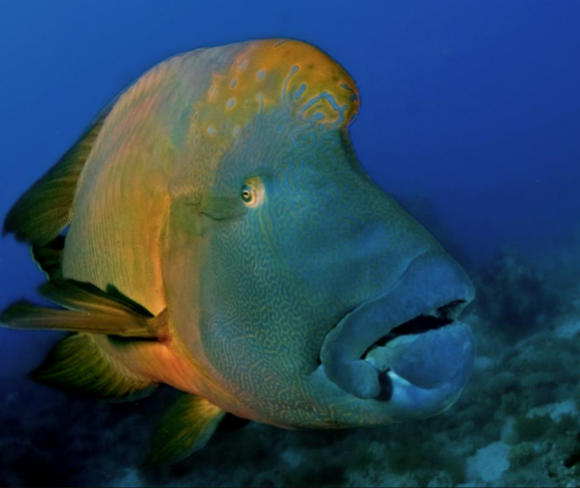 The majestic creature glided through the perfect, azure waters. Its size and beautiful colours stood out in stark contrast to the murky, grey ocean floor beneath.